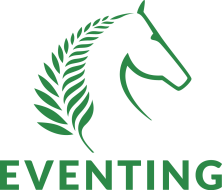 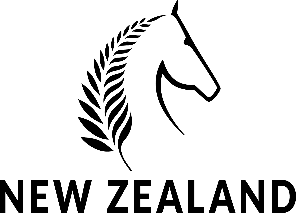 Eventing Talent Identification (ID) Squad ApplicationThe ESNZ Eventing Performance Programme is calling for applications for the Talent Identification (ID) Squad for 2019 – applications close Friday 5th October 2018.The Talent Identification squad is an opportunity for younger riders to be introduced to new skills that will develop them as eventing riders.  The Talent ID Programme will provide two clinics per year and members of the Talent ID Squad will join the Pathway to Podium (P2P) Programme operated by High Performance Sport New Zealand (HPSNZ) to introduce them to the concepts required of a performance athlete. To be eligible to apply, you must:·         Be between the ages of 18-22 as at 1 January 2019; and·         Have proven, consistent form at CIC1* or CCI1*; and·         be capable of winning a CCI1* and stepping up to 2*In addition, our selectors will be looking for riders that demonstrate the following:·         have a well-rounded approach to riding and display skill and talent;·         show good horsemanship;·         have the ability to ride in good rhythm and balance in all 3 phases;·         are physically fit and willing to learn; ·         are beginning to take ownership of their performance;·         are able to make change; and·         act in accordance with ESNZ Constitution, Regulations, the Code of Conduct and other ESNZ policies.The Eventing Selectors will consider applicants that meet the above criteria and may contact you for a further discussion and/or watch you compete at competitions before selecting the squad.  Please be clear in your application around what your objectives are and how/what you are going to do in order to make those objectives happen.Please submit your completed application form to the High Performance Operations Manager, Warrick Allan, warrick@nzequestrian.org.nz by 5 October 2018. The Talent ID Squad will be named late December.Eventing Talent Identification (ID) Squad Application FormI would like to be considered for selection into the Talent ID Squad.Competition Bio – results in the last 18 months at CNC1* level and above;Trainers/Coaches – please provide name and contact phone number;Aims for the coming seasonWhat competitions you plan to get too, placings/scores and how you plan to achieve those;Aims for the next 3-5 yearsPlease include a brief description of your life-plans, eg schooling, travel, uni, work commitmentsNAME:MEMBERSHIP #:ADDRESS:MOBILE NO#:EMAIL:DOB:                                   [NB: You must be aged between 18-22 as at 1 January 2019]                                  [NB: You must be aged between 18-22 as at 1 January 2019]NEXT OF KIN:CONTACT #      HORSE(S):REGISTRATION #      HORSE(S):REGISTRATION #      